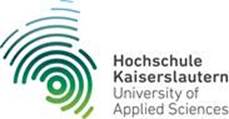 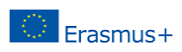 Confirmation of Stay Staff MobilityAcademic Year 20xx/20xxName of sending institution:    University of Applied Sciences Kaiserslautern, GermanyERASMUS–Code:                   D Kaisers02I herewith confirm that Ms/Mr.                                  has attended the Staff Training Week atName of receiving institution:  ERASMUS–Code:                      from                 till________________________________________________________________Receiving institution-  signature and stamp :